LICEO SCIENTIFICO RENATO DONATELLI             SCHEDA DI MONITORAGGIO DEI PROGETTI PTOF ANNO SCOLASTICO _________LE COMPETENZE CHIAVE DI CITTADINANZA NEL PROGETTOTITOLO DEL PROGETTO   ____________________________TITOLO DEL PROGETTO   ____________________________TITOLO DEL PROGETTO   ____________________________TITOLO DEL PROGETTO   ____________________________TITOLO DEL PROGETTO   ____________________________DOCENTE REFERENTE __________________________________DOCENTE REFERENTE __________________________________DOCENTE REFERENTE __________________________________DOCENTE REFERENTE __________________________________DOCENTE REFERENTE __________________________________DOCENTE REFERENTE __________________________________ATTIVITA’SVOLTA (sintesi)   ……………………………………………………………………………………………………………………………………………………………………………………………………………………………………………………………………………………………………………………………………………………………………………………………………………………………………………………………….……………………………………………………………………………………………………………………………………………………………………………………………………………………………………………………….ATTIVITA’SVOLTA (sintesi)   ……………………………………………………………………………………………………………………………………………………………………………………………………………………………………………………………………………………………………………………………………………………………………………………………………………………………………………………………….……………………………………………………………………………………………………………………………………………………………………………………………………………………………………………………….ATTIVITA’SVOLTA (sintesi)   ……………………………………………………………………………………………………………………………………………………………………………………………………………………………………………………………………………………………………………………………………………………………………………………………………………………………………………………………….……………………………………………………………………………………………………………………………………………………………………………………………………………………………………………………….ATTIVITA’SVOLTA (sintesi)   ……………………………………………………………………………………………………………………………………………………………………………………………………………………………………………………………………………………………………………………………………………………………………………………………………………………………………………………………….……………………………………………………………………………………………………………………………………………………………………………………………………………………………………………………….ATTIVITA’SVOLTA (sintesi)   ……………………………………………………………………………………………………………………………………………………………………………………………………………………………………………………………………………………………………………………………………………………………………………………………………………………………………………………………….……………………………………………………………………………………………………………………………………………………………………………………………………………………………………………………….ATTIVITA’SVOLTA (sintesi)   ……………………………………………………………………………………………………………………………………………………………………………………………………………………………………………………………………………………………………………………………………………………………………………………………………………………………………………………………….……………………………………………………………………………………………………………………………………………………………………………………………………………………………………………………….ATTIVITA’SVOLTA (sintesi)   ……………………………………………………………………………………………………………………………………………………………………………………………………………………………………………………………………………………………………………………………………………………………………………………………………………………………………………………………….……………………………………………………………………………………………………………………………………………………………………………………………………………………………………………………….ATTIVITA’SVOLTA (sintesi)   ……………………………………………………………………………………………………………………………………………………………………………………………………………………………………………………………………………………………………………………………………………………………………………………………………………………………………………………………….……………………………………………………………………………………………………………………………………………………………………………………………………………………………………………………….ATTIVITA’SVOLTA (sintesi)   ……………………………………………………………………………………………………………………………………………………………………………………………………………………………………………………………………………………………………………………………………………………………………………………………………………………………………………………………….……………………………………………………………………………………………………………………………………………………………………………………………………………………………………………………….ATTIVITA’SVOLTA (sintesi)   ……………………………………………………………………………………………………………………………………………………………………………………………………………………………………………………………………………………………………………………………………………………………………………………………………………………………………………………………….……………………………………………………………………………………………………………………………………………………………………………………………………………………………………………………….ATTIVITA’SVOLTA (sintesi)   ……………………………………………………………………………………………………………………………………………………………………………………………………………………………………………………………………………………………………………………………………………………………………………………………………………………………………………………………….……………………………………………………………………………………………………………………………………………………………………………………………………………………………………………………….CARATTERISTICHE DIDATTICHE DEL PROGETTOCARATTERISTICHE DIDATTICHE DEL PROGETTOCARATTERISTICHE DIDATTICHE DEL PROGETTOCARATTERISTICHE DIDATTICHE DEL PROGETTOCARATTERISTICHE DIDATTICHE DEL PROGETTOCARATTERISTICHE DIDATTICHE DEL PROGETTOCARATTERISTICHE DIDATTICHE DEL PROGETTOCARATTERISTICHE DIDATTICHE DEL PROGETTOCARATTERISTICHE DIDATTICHE DEL PROGETTOCARATTERISTICHE DIDATTICHE DEL PROGETTOCARATTERISTICHE DIDATTICHE DEL PROGETTOcurricolarecurricolareextracurricolareextracurricolareextracurricolaredi classedi classedi classedipartimentaledipartimentaledipartimentaledisciplinaredisciplinarepresente nel POFpresente nel POFpresente nel POFDISCIPLINE / AREE COINVOLTE   ……………………………………………………………………………………………………………………………………………………..DISCIPLINE / AREE COINVOLTE   ……………………………………………………………………………………………………………………………………………………..DISCIPLINE / AREE COINVOLTE   ……………………………………………………………………………………………………………………………………………………..DISCIPLINE / AREE COINVOLTE   ……………………………………………………………………………………………………………………………………………………..DISCIPLINE / AREE COINVOLTE   ……………………………………………………………………………………………………………………………………………………..DISCIPLINE / AREE COINVOLTE   ……………………………………………………………………………………………………………………………………………………..DISCIPLINE / AREE COINVOLTE   ……………………………………………………………………………………………………………………………………………………..DISCIPLINE / AREE COINVOLTE   ……………………………………………………………………………………………………………………………………………………..DISCIPLINE / AREE COINVOLTE   ……………………………………………………………………………………………………………………………………………………..DISCIPLINE / AREE COINVOLTE   ……………………………………………………………………………………………………………………………………………………..DISCIPLINE / AREE COINVOLTE   ……………………………………………………………………………………………………………………………………………………..ORIGINE DEL PROGETTOORIGINE DEL PROGETTOORIGINE DEL PROGETTOORIGINE DEL PROGETTOORIGINE DEL PROGETTOORIGINE DEL PROGETTOORIGINE DEL PROGETTOORIGINE DEL PROGETTOORIGINE DEL PROGETTOORIGINE DEL PROGETTOORIGINE DEL PROGETTO☐ ministeriale☐ regionale☐ regionale☐ regionale☐ UST☐ UST☐ UST☐ rete☐ rete☐ rete☐ Istituto scolasticoSTRATEGIE/METODOLOGIE DIDATTICHE DI INTEGRAZIONE TRA LE DISCIPLINE/AREE DISCIPLINARISTRATEGIE/METODOLOGIE DIDATTICHE DI INTEGRAZIONE TRA LE DISCIPLINE/AREE DISCIPLINARISTRATEGIE/METODOLOGIE DIDATTICHE DI INTEGRAZIONE TRA LE DISCIPLINE/AREE DISCIPLINARISTRATEGIE/METODOLOGIE DIDATTICHE DI INTEGRAZIONE TRA LE DISCIPLINE/AREE DISCIPLINARISTRATEGIE/METODOLOGIE DIDATTICHE DI INTEGRAZIONE TRA LE DISCIPLINE/AREE DISCIPLINARISTRATEGIE/METODOLOGIE DIDATTICHE DI INTEGRAZIONE TRA LE DISCIPLINE/AREE DISCIPLINARISTRATEGIE/METODOLOGIE DIDATTICHE DI INTEGRAZIONE TRA LE DISCIPLINE/AREE DISCIPLINARISTRATEGIE/METODOLOGIE DIDATTICHE DI INTEGRAZIONE TRA LE DISCIPLINE/AREE DISCIPLINARISTRATEGIE/METODOLOGIE DIDATTICHE DI INTEGRAZIONE TRA LE DISCIPLINE/AREE DISCIPLINARISTRATEGIE/METODOLOGIE DIDATTICHE DI INTEGRAZIONE TRA LE DISCIPLINE/AREE DISCIPLINARISTRATEGIE/METODOLOGIE DIDATTICHE DI INTEGRAZIONE TRA LE DISCIPLINE/AREE DISCIPLINARI☐ didattica progettuale☐ didattica progettuale☐ didattica progettuale☐ didattica integrata☐ didattica integrata☐ didattica integrata☐ didattica laboratoriale☐ didattica laboratoriale☐ didattica laboratoriale☐ didattica digitale☐ didattica digitale☐ stage, alternanza scuola-lavoro☐ stage, alternanza scuola-lavoro☐ stage, alternanza scuola-lavoro☐ laboratorio☐ laboratorio☐ laboratorio☐ peer tutoring☐ peer tutoring☐ peer tutoring☐ projet work☐ projet workSTRUMENTI DI VALUTAZIONE    …………………………………………………………………………………………………………………………………………..STRUMENTI DI VALUTAZIONE    …………………………………………………………………………………………………………………………………………..STRUMENTI DI VALUTAZIONE    …………………………………………………………………………………………………………………………………………..STRUMENTI DI VALUTAZIONE    …………………………………………………………………………………………………………………………………………..STRUMENTI DI VALUTAZIONE    …………………………………………………………………………………………………………………………………………..STRUMENTI DI VALUTAZIONE    …………………………………………………………………………………………………………………………………………..STRUMENTI DI VALUTAZIONE    …………………………………………………………………………………………………………………………………………..STRUMENTI DI VALUTAZIONE    …………………………………………………………………………………………………………………………………………..STRUMENTI DI VALUTAZIONE    …………………………………………………………………………………………………………………………………………..STRUMENTI DI VALUTAZIONE    …………………………………………………………………………………………………………………………………………..STRUMENTI DI VALUTAZIONE    …………………………………………………………………………………………………………………………………………..ATTRIBUZIONE DI CREDITI FORMATIVI          (SI)                     (NO)ATTRIBUZIONE DI CREDITI FORMATIVI          (SI)                     (NO)ATTRIBUZIONE DI CREDITI FORMATIVI          (SI)                     (NO)ATTRIBUZIONE DI CREDITI FORMATIVI          (SI)                     (NO)ATTRIBUZIONE DI CREDITI FORMATIVI          (SI)                     (NO)ATTRIBUZIONE DI CREDITI FORMATIVI          (SI)                     (NO)Numero crediti attribuiti  (……………)Numero crediti attribuiti  (……………)Numero crediti attribuiti  (……………)Numero crediti attribuiti  (……………)Numero crediti attribuiti  (……………)PUNTI DI FORZA DEL PROGETTO …………………………………………………………………………………………………………………………………………..PUNTI DI FORZA DEL PROGETTO …………………………………………………………………………………………………………………………………………..PUNTI DI FORZA DEL PROGETTO …………………………………………………………………………………………………………………………………………..PUNTI DI FORZA DEL PROGETTO …………………………………………………………………………………………………………………………………………..PUNTI DI FORZA DEL PROGETTO …………………………………………………………………………………………………………………………………………..PUNTI DI FORZA DEL PROGETTO …………………………………………………………………………………………………………………………………………..PUNTI DI FORZA DEL PROGETTO …………………………………………………………………………………………………………………………………………..PUNTI DI FORZA DEL PROGETTO …………………………………………………………………………………………………………………………………………..PUNTI DI FORZA DEL PROGETTO …………………………………………………………………………………………………………………………………………..PUNTI DI FORZA DEL PROGETTO …………………………………………………………………………………………………………………………………………..PUNTI DI FORZA DEL PROGETTO …………………………………………………………………………………………………………………………………………..DATI QUANTITATIVIDATI QUANTITATIVIDATI QUANTITATIVIDATI QUANTITATIVIDATI QUANTITATIVIDATI QUANTITATIVIDATI QUANTITATIVIDATI QUANTITATIVIDATI QUANTITATIVIDATI QUANTITATIVIDATI QUANTITATIVINumero di scuole coinvolte   (…………)Numero di scuole coinvolte   (…………)Numero di scuole coinvolte   (…………)Numero di scuole coinvolte   (…………)Numero di scuole coinvolte   (…………)Primo grado    (………….)  Secondo grado    (………..)Primo grado    (………….)  Secondo grado    (………..)Primo grado    (………….)  Secondo grado    (………..)Primo grado    (………….)  Secondo grado    (………..)Primo grado    (………….)  Secondo grado    (………..)Primo grado    (………….)  Secondo grado    (………..)Numero di classi coinvolte   (…………..)Numero di classi coinvolte   (…………..)Numero di classi coinvolte   (…………..)Numero di classi coinvolte   (…………..)Numero di classi coinvolte   (…………..)Primo biennio    (…………..)     Secondo biennio    (…………….)Quinto anno    (…………..)         Primo biennio    (…………..)     Secondo biennio    (…………….)Quinto anno    (…………..)         Primo biennio    (…………..)     Secondo biennio    (…………….)Quinto anno    (…………..)         Primo biennio    (…………..)     Secondo biennio    (…………….)Quinto anno    (…………..)         Primo biennio    (…………..)     Secondo biennio    (…………….)Quinto anno    (…………..)         Primo biennio    (…………..)     Secondo biennio    (…………….)Quinto anno    (…………..)         Numero di allievi coinvolti   (…………..)Numero di allievi coinvolti   (…………..)Numero di allievi coinvolti   (…………..)Numero di allievi coinvolti   (…………..)Numero di allievi coinvolti   (…………..)Primo biennio    (…………..)     Secondo biennio    (…………….)Quinto anno    (…………..)         Primo biennio    (…………..)     Secondo biennio    (…………….)Quinto anno    (…………..)         Primo biennio    (…………..)     Secondo biennio    (…………….)Quinto anno    (…………..)         Primo biennio    (…………..)     Secondo biennio    (…………….)Quinto anno    (…………..)         Primo biennio    (…………..)     Secondo biennio    (…………….)Quinto anno    (…………..)         Primo biennio    (…………..)     Secondo biennio    (…………….)Quinto anno    (…………..)         Numero di docenti coinvolti   (…………..)Numero di docenti coinvolti   (…………..)Numero di docenti coinvolti   (…………..)Numero di docenti coinvolti   (…………..)Numero di docenti coinvolti   (…………..)Numero di esperti coinvolti (…………..)Numero di esperti coinvolti (…………..)Numero di esperti coinvolti (…………..)Numero di esperti coinvolti (…………..)Numero di esperti coinvolti (…………..)Numero di esperti coinvolti (…………..)CRITERI DI DIFFUSIONE DEL PROGETTOCRITERI DI DIFFUSIONE DEL PROGETTOCRITERI DI DIFFUSIONE DEL PROGETTOCRITERI DI DIFFUSIONE DEL PROGETTOCRITERI DI DIFFUSIONE DEL PROGETTOCRITERI DI DIFFUSIONE DEL PROGETTOCRITERI DI DIFFUSIONE DEL PROGETTOCRITERI DI DIFFUSIONE DEL PROGETTOCRITERI DI DIFFUSIONE DEL PROGETTOCRITERI DI DIFFUSIONE DEL PROGETTOCRITERI DI DIFFUSIONE DEL PROGETTOCOINVOLGIMENTO DEL TERRITORIO (enti, istituzioni, centri di ricerca, Università, ONLUS)                                           (SI)           (NO)COINVOLGIMENTO DEL TERRITORIO (enti, istituzioni, centri di ricerca, Università, ONLUS)                                           (SI)           (NO)COINVOLGIMENTO DEL TERRITORIO (enti, istituzioni, centri di ricerca, Università, ONLUS)                                           (SI)           (NO)COINVOLGIMENTO DEL TERRITORIO (enti, istituzioni, centri di ricerca, Università, ONLUS)                                           (SI)           (NO)COINVOLGIMENTO DEL TERRITORIO (enti, istituzioni, centri di ricerca, Università, ONLUS)                                           (SI)           (NO)Indicare enti ……………………………………………………...................Indicare enti ……………………………………………………...................Indicare enti ……………………………………………………...................Indicare enti ……………………………………………………...................Indicare enti ……………………………………………………...................Indicare enti ……………………………………………………...................APPARTENZA A RETI DI SCUOLE                                    (SI)         (NO)APPARTENZA A RETI DI SCUOLE                                    (SI)         (NO)APPARTENZA A RETI DI SCUOLE                                    (SI)         (NO)APPARTENZA A RETI DI SCUOLE                                    (SI)         (NO)APPARTENZA A RETI DI SCUOLE                                    (SI)         (NO)Indicare la rete  …………………………………………………….............Indicare la rete  …………………………………………………….............Indicare la rete  …………………………………………………….............Indicare la rete  …………………………………………………….............Indicare la rete  …………………………………………………….............Indicare la rete  …………………………………………………….............MATERIALI PRODOTTI/ CLASSIFICAZIONI DEGLI STUDENTI (in caso di gare)MATERIALI PRODOTTI/ CLASSIFICAZIONI DEGLI STUDENTI (in caso di gare)MATERIALI PRODOTTI/ CLASSIFICAZIONI DEGLI STUDENTI (in caso di gare)MATERIALI PRODOTTI/ CLASSIFICAZIONI DEGLI STUDENTI (in caso di gare)MATERIALI PRODOTTI/ CLASSIFICAZIONI DEGLI STUDENTI (in caso di gare)………………………………………………………………………………………..………………………………………………………………………………………..………………………………………………………………………………………..………………………………………………………………………………………..………………………………………………………………………………………..………………………………………………………………………………………..EVENTUALI SITI DI PUBBLICAZIONEEVENTUALI SITI DI PUBBLICAZIONEEVENTUALI SITI DI PUBBLICAZIONEEVENTUALI SITI DI PUBBLICAZIONEEVENTUALI SITI DI PUBBLICAZIONE………………………………………………………………………………………..………………………………………………………………………………………..………………………………………………………………………………………..………………………………………………………………………………………..………………………………………………………………………………………..………………………………………………………………………………………..COMPETENZAINDICATORECOSTRUZIONE DEL SÉCOSTRUZIONE DEL SÉImparare ad imparare (ogni allievo deve acquisire un proprio metodo di studio, efficiente ed efficace) Comprendere i concettiOsservare (la capacità di cercare con attenzione i dettagli su oggetti/situazioni specifici)Saper riflettere sui propri comportamenti (la capacità di autovalutare il proprio comportamento nei processi di acquisizione di conoscenza)Avere iniziativa di studio autonomoManeggiare attrezzature (capacità di maneggiare strumenti/mezzi specifici, organizzare il proprio apprendimento)RELAZIONE CON GLI ALTRIRELAZIONE CON GLI ALTRIComunicare (ogni allievo deve poter comprendere genere e complessità diversi nelle varie forme comunicative e deve poter comunicare in modo efficace utilizzando diversi linguaggi) Usare una terminologia appropriata (uso efficace di parole o espressioni tecniche) Analizzare il discorso (la capacità di distinguere efficacemente il messaggio del comunicatore dall'interpretazione del destinatario e di individuare le eventuali "intenzioni nascoste" del comunicatore) Comunicare con la scrittura (il processo di comunicazione e descrizione di idee, opinioni, sentimenti o osservazioni che può aver luogo con varie forme di scrittura) Saper discutere (implica l' uso di buone abilità di discussione per approfondire la comprensione ed ampliare le conoscenze) Rispettare i diversi punti di vista (capacità di prendere in considerazione punti di vista validi per altre persone attraverso la discussione) Partecipare (capacità di condividere con il gruppo di appartenenza informazioni, azioni, progetti finalizzati alla soluzione di problemi comuni) Essere flessibili (la capacità di affrontare situazioni problematiche che nella loro evoluzione pongono il soggetto di fronte a nuovi contesti e/o problemi non previsti) RAPPORTO CON LA REALTÀRAPPORTO CON LA REALTÀ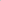 Individuare collegamenti e relazioni (ogni allievo deve possedere strumenti che gli permettano di affrontare la complessità del vivere nella società globale del nostro tempo) Acquisire ed interpretare l'informazione (ogni allievo deve poter acquisire ed interpretare criticamente l'informazione ricevuta, valutandone l'attendibilità e l'utilità distinguendo fatti e opinioni) Classificare (capacità di dividere gli oggetti in gruppi secondo standard o principi definiti) Costruire ipotesi (implica l' elaborazione di idee o proposte basate su fatti conosciuti per generare nuove ricerche) Avere consapevolezza della complessità (rendersi conto che viviamo in un mondo in cui le relazioni non sono solo quelle lineari causa-effetto) Riconoscere ragionamenti errati (individuare argomentazioni errate) Formarsi opinioni ponderate (sviluppare opinioni attendibili sulla base di motivazioni/spiegazioni errate)                                                                                                       DOCENTE REFERENTE  ……………………………………………………………………………………………